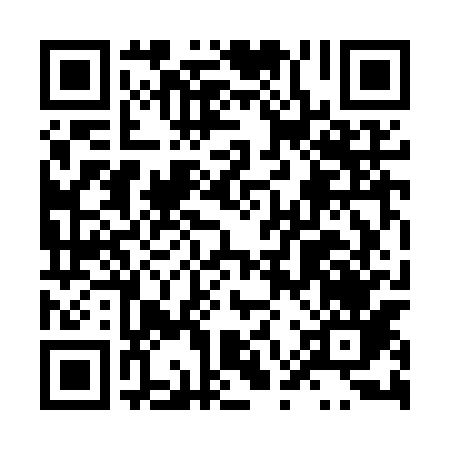 Ramadan times for Brzyna, PolandMon 11 Mar 2024 - Wed 10 Apr 2024High Latitude Method: Angle Based RulePrayer Calculation Method: Muslim World LeagueAsar Calculation Method: HanafiPrayer times provided by https://www.salahtimes.comDateDayFajrSuhurSunriseDhuhrAsrIftarMaghribIsha11Mon4:134:135:5911:483:445:375:377:1812Tue4:104:105:5711:483:455:395:397:2013Wed4:084:085:5511:473:475:415:417:2114Thu4:064:065:5311:473:485:425:427:2315Fri4:044:045:5111:473:495:445:447:2516Sat4:014:015:4911:473:515:455:457:2717Sun3:593:595:4711:463:525:475:477:2818Mon3:573:575:4511:463:535:485:487:3019Tue3:543:545:4211:463:545:505:507:3220Wed3:523:525:4011:453:565:525:527:3421Thu3:493:495:3811:453:575:535:537:3522Fri3:473:475:3611:453:585:555:557:3723Sat3:443:445:3411:453:595:565:567:3924Sun3:423:425:3211:444:005:585:587:4125Mon3:403:405:2911:444:025:595:597:4326Tue3:373:375:2711:444:036:016:017:4527Wed3:353:355:2511:434:046:026:027:4628Thu3:323:325:2311:434:056:046:047:4829Fri3:293:295:2111:434:066:056:057:5030Sat3:273:275:1911:424:076:076:077:5231Sun4:244:246:1712:425:097:097:098:541Mon4:224:226:1412:425:107:107:108:562Tue4:194:196:1212:425:117:127:128:583Wed4:174:176:1012:415:127:137:139:004Thu4:144:146:0812:415:137:157:159:025Fri4:114:116:0612:415:147:167:169:046Sat4:094:096:0412:405:157:187:189:067Sun4:064:066:0212:405:167:197:199:088Mon4:034:036:0012:405:177:217:219:109Tue4:014:015:5812:405:187:227:229:1210Wed3:583:585:5612:395:197:247:249:14